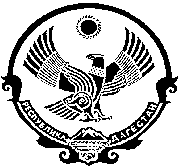 МУНИЦИПАЛЬНОЕ КАЗЕННОЕОБЩЕОБРАЗОВАТЕЛЬНОЕ УЧРЕЖДЕНИЕ«КАРЕКАДАНИНСКАЯ СРЕДНЯЯ ОБЩЕОБРАЗОВАТЕЛЬНАЯ ШКОЛА»МР «ЛЕВАШИНСКИЙ РАЙОН»368317, с. Кулибухна                                                             эл. почта: kulibuhna@yandex.ru                                            П Р И К А Зот 01.02.2018г                                                                           № 05О создании комиссии в школе для приема детей в 1-й класс           Согласно, Положения о комиссии  по приему детей в МКОУ «Кулибухнинская ООШ» на обучение по образовательным программам начального общего и основного общего образования, утвержденного  приказом по школе №31 от 28.08.2018??7г                                                       п р и к а з ы в а ю:                                                                                                        §1.                Создать комиссию в школе для приема детей в первый класс в следующем составе:                    1.1. Мутаева Аминат Камиловна – зам по УВР – председатель комиссии.  1.2. Умалатова Магизат Гаджиевна – член комиссии – педагог – психолог школы;  1.3. Умалатова Аминат Магомеджамиловна – секретарь комиссии.                                                    §2.                   2.1 Провести приём учащихся в первый класс, согласно заявлениям родителей (законных представителей), составить договора с ними и регистрировать в установленном порядке.                                                    §3Контроль и исполнение данного приказа возложить на Мутаевой А.К.С приказом ознакомлены: 1.1. Мутаева А.К..:      ____________                                              1.2. Умалатова М.Г.:      ____________                                              1.3. Умалатова А.М.:      _____________                                                    Директор школы: ___________________  / Гаджиев Р.К. /